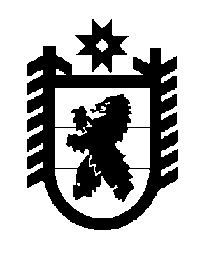 Российская Федерация Республика Карелия    ПРАВИТЕЛЬСТВО РЕСПУБЛИКИ КАРЕЛИЯПОСТАНОВЛЕНИЕот   20 декабря 2016 года № 447-Пг. Петрозаводск О разграничении имущества, находящегося в муниципальной собственности Красноборского сельского поселенияВ соответствии с Законом Республики Карелия от 3 июля 2008 года               № 1212-ЗРК «О реализации части 111 статьи 154 Федерального закона
 от 22 августа 2004 года № 122-ФЗ «О внесении изменений 
в законодательные акты Российской Федерации и признании утратившими силу некоторых законодательных актов Российской Федерации в связи 
с принятием федеральных законов «О внесении изменений и дополнений 
в Федеральный закон «Об общих принципах организации законодательных (представительных) и исполнительных органов государственной власти субъектов Российской Федерации» и «Об общих принципах организации местного самоуправления в Российской Федерации» Правительство Республики Карелия п о с т а н о в л я е т:1. Утвердить перечень имущества, находящегося в муниципальной собственности Красноборского сельского поселения, передаваемого в муниципальную собственность Пудожского муниципального района, согласно приложению. 2. Право собственности на передаваемое имущество возникает у Пудожского муниципального района со дня вступления в силу настоящего постановления.            Глава Республики  Карелия                       			      	        А.П. ХудилайненПриложение к постановлению Правительства Республики Карелияот 20 декабря 2016 года № 447-ППереченьимущества, находящегося в муниципальной собственности Красноборского сельского поселения, передаваемого 
в муниципальную собственность Пудожского муниципального района_____________№п/пНаименование имуществаАдрес местонахождения имуществаИндивидуализирующие характеристики имуществаЖилое помещениепос. Красноборский, ул. Центральная, д. 23, кв. 11985 год постройки, 
общая площадь 74,2 кв. м, жилая площадь 50,0 кв. мЖилое помещениепос. Красноборский, ул. Центральная, д. 23, кв. 21985 год постройки, 
общая площадь 73,0 кв. м, жилая площадь 49,0 кв. мЖилой домпос. Чернореченский, ул. Лесная, д. 81985 год постройки, 
общая площадь 55,0 кв. м Жилое помещениепос. Чернореченский, ул. Школьная, д. 9, кв. 11985 год постройки, 
общая площадь 42,0 кв. мЖилое помещениепос. Чернореченский, ул. Школьная, д. 9, кв. 21985 год постройки, 
общая площадь 21,0 кв. м Жилое помещениепос. Чернореченский, ул. Школьная, д. 9, кв. 31985 год постройки, 
общая площадь 21,0 кв. м Жилой домпос. Чернореченский, ул. Болотная, д. 121985 год постройки, 
общая площадь 42,0 кв. м 